УТВЕРЖДАЮГлава городского округа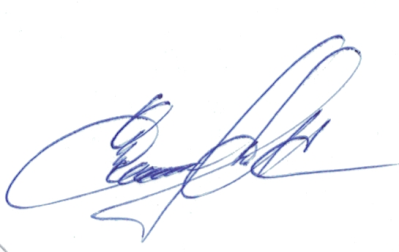  Спасск-ДальнийА.К.Бессонов                                                                                                                                                                                     «14» января 2022 годаПЛАНмероприятий по повышению квалификации муниципальныхслужащих, курирующих вопросы инвестиционной деятельностина 2022г.№ п/пНаименование мероприятияНаименование образовательной организации или организатора мероприятия Название программы обученияМесто и сроки проведения, количество обучающихся Ответственный исполнитель1Повышение квалификацииАвтономная некоммерческая образовательная организация «Краевой центр по охране труда»Охрана труда для руководителей и специалистовг. Спасск-Дальнийс 24.02.-11.03.20225 человекАдминистративное управление2Дистанционный семинарИндивидуальный предприниматель Изменения и практика применения 44-ФЗ и 223-ФЗ в 2022 году»г. Спасск-Дальний26.04.20221 человекУправление экономики и муниципального заказа3Семинар в режиме видео конференцсвязиАссоциация «Совет муниципальных образований хабаровского края»Дополнительные требования к участникам закупок  в рамках Постановления Правительства РФ от 29 декабря 2021 года №2571»г. Спасск-Дальний05.04.20226 человекУправление экономики и муниципального заказа4Повышение квалификацииООО «Альфацентр»Учет и отчетность. Новшества 2022 годг. Спасск-Дальний20 часов с 23.04.- 24.05.20221 человекОтдел учета и отчетности5Повышение квалификацииИП Подлинный А.И.Практические вопросы применения контрактной системы в условиях ограничения мер и санкцийг. Спасск-Дальнийс 08.06.20221 человекУправление экономики и муниципального заказа6Повышение квалификации Общество с ограниченной ответственностью «Информационно-методический центр АСДГ»«Государственный и муниципальный контроль: нормативно-правовое регулирование и правоприменительная практика»г. Спасск-Дальний20 часов с 16.05.- 19.05.20222 человекаУправление ЖКХУправление земельных и имущественных отношений7Повышение квалификации Центр подготовки руководителей цифровой трансформации  ВШГУ  РАНХ и ГС  «Основы цифровой трансформации»г. Спасск-Дальний20 часов с 16.06.- 15.07.20224 человекаУправление экономики и муниципального заказаФинансовое управление 8Повышение квалификацииЦентр подготовки руководителей цифровой трансформации  ВШГУ  РАНХ и ГС  «Основы цифровой трансформации»г. Спасск-Дальний20 часов с 17.06. -21.07.20223 человекаУправление земельных и имущественных отношений9Повышение квалификацииПравительство Приморского края совместно с Центром инноваций социальной сферы «Мой бизнес»Социальное предпринимательство: механизмы  формирования устойчивости социально-экономического развития муниципального образованияг. Владивосток,с 09.06.-10.06.20222 чел.Управление экономики и муниципального заказа10СеминарПравительство Приморского края совместно с АНО «Диалог регионов»Медиашкола: Дальневосточный репортерг. Владивосток,с 08.06.-10.06.20222 чел.Заместитель главы Администрации городского округа Спасск-Дальний11Семинар в режиме видео конференцсвязиСовет муниципальных образований Приморского края Современные методы коммуникаций. Создание и ведение соцсетей г. Спасск-Дальний1 человек15.06.2022гОрганизационный отдел12Повышение квалификации в дистанционном режимеООО «Межрегиональный информационный центр»Ремонтно-строительные работы: сметы, договоры, расчетыг. Спасск-ДальнийС 08.06.2022- 14 дней1 человееОтдел градостроительства13Ассоциации «Совет муниципальных образований Хабаровского края» и «Совет муниципальных образований Приморского края»Национальный режим в 44-ФЗг.Спасск-Дальний  29.06.20228 человекУправление экономики и муниципального заказа14Семинар в режиме ВКСАссоциации «Совет муниципальных образований Хабаровского края» и «Совет муниципальных образований Приморского края»Обеспечение исполнения контракта и антидемпинговые мерыг.Спасск-Дальний  21.07.20225 человекУправление экономики и муниципального заказа15Повышение квалификации в дистанционном режимеАНО ДПО «НИКО»Экспертная оценка качества дошкольного образования и услуг по присмотру  и уходу с использованием инструментария МКДОг. Спасск-Дальнийс 22.09.-06.12.20221 чел.Управление образования16Семинар в режиме ВКСАссоциации «Совет муниципальных образований Хабаровского края» и «Совет муниципальных образований Приморского края»Одностороннее расторжение контрактаг. Спасск-Дальний27.09.20225 чел.Управление экономики и муниципального заказа17СеминарООО УМЦ ДиалогЭксперт»Объединение ПФР и ФССг. Спасск-Дальний20.10.20221 чел.Отдел учета и отчетности18Онлайн-СеминарООО «Академия бизнеса и государственной службы»Муниципальный бюджет и муниципальные финансы на современном этапег. Спасск-Дальний15.11.20221 чел.Финансовое управление19ВебинарМинистерство по регулированию контрактной системы в сфере закупок«Участие в совместных торгах»г.Спасск-Дальний  15.11.20222 человекУправление экономики и муниципального заказа201 Дальневосточный форум Центр инновационной социальной сферы Приморского краяДальневосточный форум «Бизнес от сердца»г. Спасск-Дальний25.11.2022г.3 чел.Управление экономики и муниципального заказа21ВебинарМинистерство по регулированию контрактной системы в сфере закупок«Особенности закупок строительных работ в рамках Закона о контрактной системе».г.Спасск-Дальний  18.11.20226 человекУправление экономики и муниципального заказа22ВебинарМинистерство по регулированию контрактной системы в сфере закупок«Особенности применения Приказа Минстроя от 23.12.2019 № 841пр с учётом последних изменений»г.Спасск-Дальний  29.11.20223 человекУправление экономики и муниципального заказа23Онлайн-СеминарООО УМЦ ДиалогЭксперт»Годовая отчетностьг.Спасск-Дальний5-6.12.20222 чел.Отдел учета и отчетности24XXII Всероссийская практическая онлайн-конференцияИнститут развития 2000Нововведения и практика применения 44-ФЗ.г.Спасск-Дальний  05-06.12.20221 человекУправление экономики и муниципального заказа25Повышение квалификацииОбщество с ограниченной ответственностью «Центр обучения противодействия коррупции»Противодействие коррупции в системе государственного и муниципального управления, учреждениях и организацияхг. Спасск-Дальний12.12.202212 человекАдминистративное управление